Новый Бор»сикт овмöдчöминсаСöвет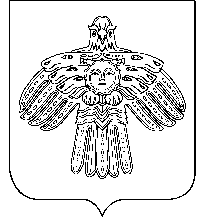  РЕШЕНИЕКЫВКÖРТÖД       Советсельского поселения   «Новый Бор»от 15 апреля   2011 года                                                    № 2-22/1Об утверждении отчёта обисполнении бюджета муниципального образованиясельского поселения «Новый Бор»за 2010 годСовет муниципального образования сельскогопоселения  «Новый Бор» РЕШИЛ:1. Утвердить отчёт об исполнении бюджета муниципального образования сельского поселения «Новый Бор» за 2010 год по доходам в сумме 25269289,89 руб., по расходам 25119447,05 руб., с повышением доходов над расходами (профицит) в сумме 149842,84 руб. со следующими показателями:1) по доходам бюджета и по функциональной классификации расходов за 2010 год муниципального образования сельского поселения «Новый Бор» согласно приложению №1 к настоящему решению;2) по ведомственной структуре расходов бюджета муниципального образования сельского поселения «Новый Бор» согласно приложению № 32. Настоящее решение вступает в силу со дня его официального обнародования.Глава сельского поселения«Новый Бор»	                                                               Г.Г. Идамкин